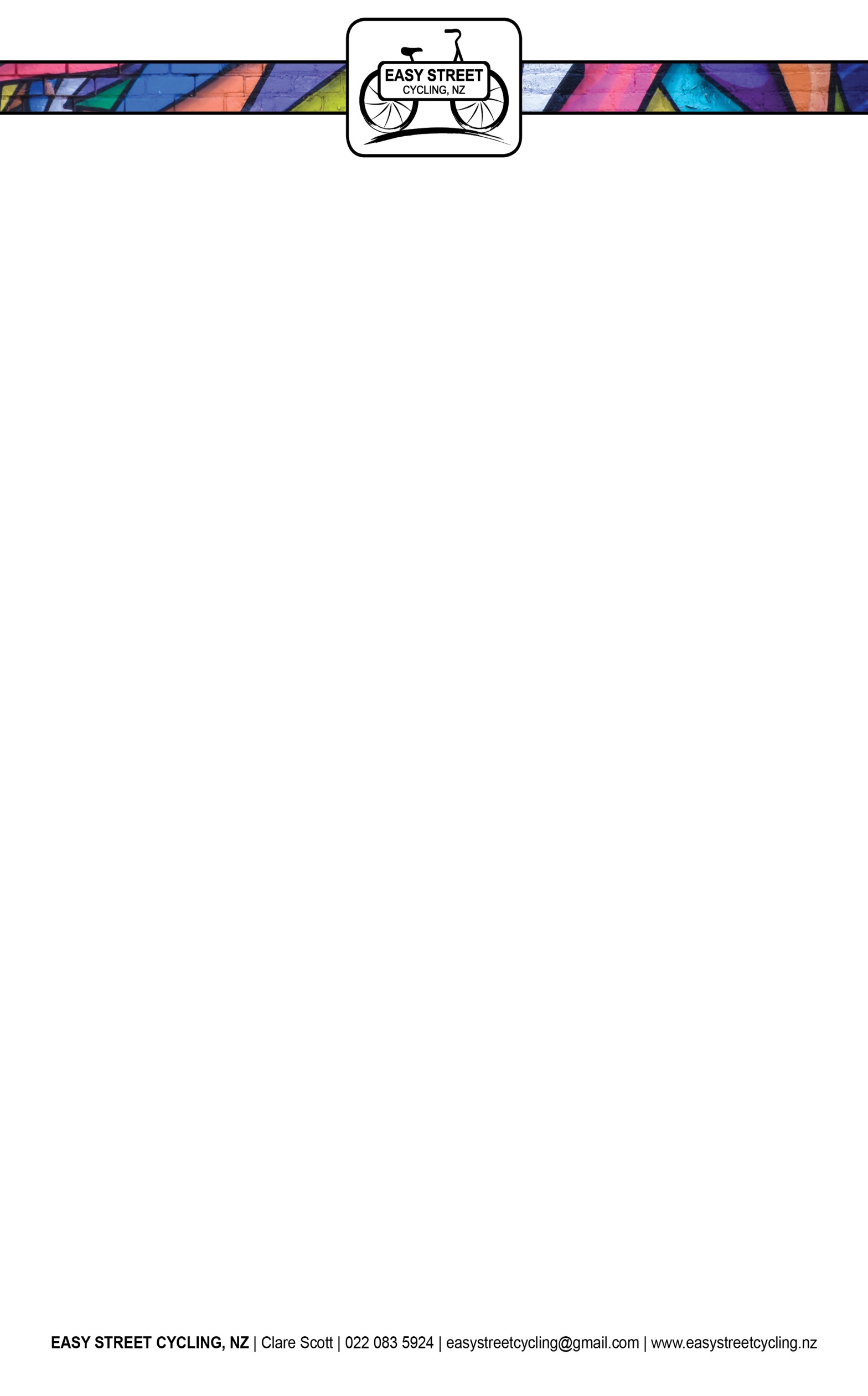 ENROLMENT FORM NAME: _____________________________________Contact number: ______________________________________EMAIL: ______________________________________________Address: ___________________________________	____________________________________Emergency Contact: 	Name: ______________________________	Relationship: ________________________	Number: ___________________________Age (circle one): 3-8	8-12	13-19	20-29	30-39	40-49	50-59	60-69	70-79	80-89	90-99Do you have any physical conditional that prevents you from being able to cycle?      YES	   NOIf yes, please tell me about it: _________________________________________________________Do you have any other health conditions (such as asthma) that I should know about?  YES   NOIf yes, please tell me about it: _________________________________________________________ 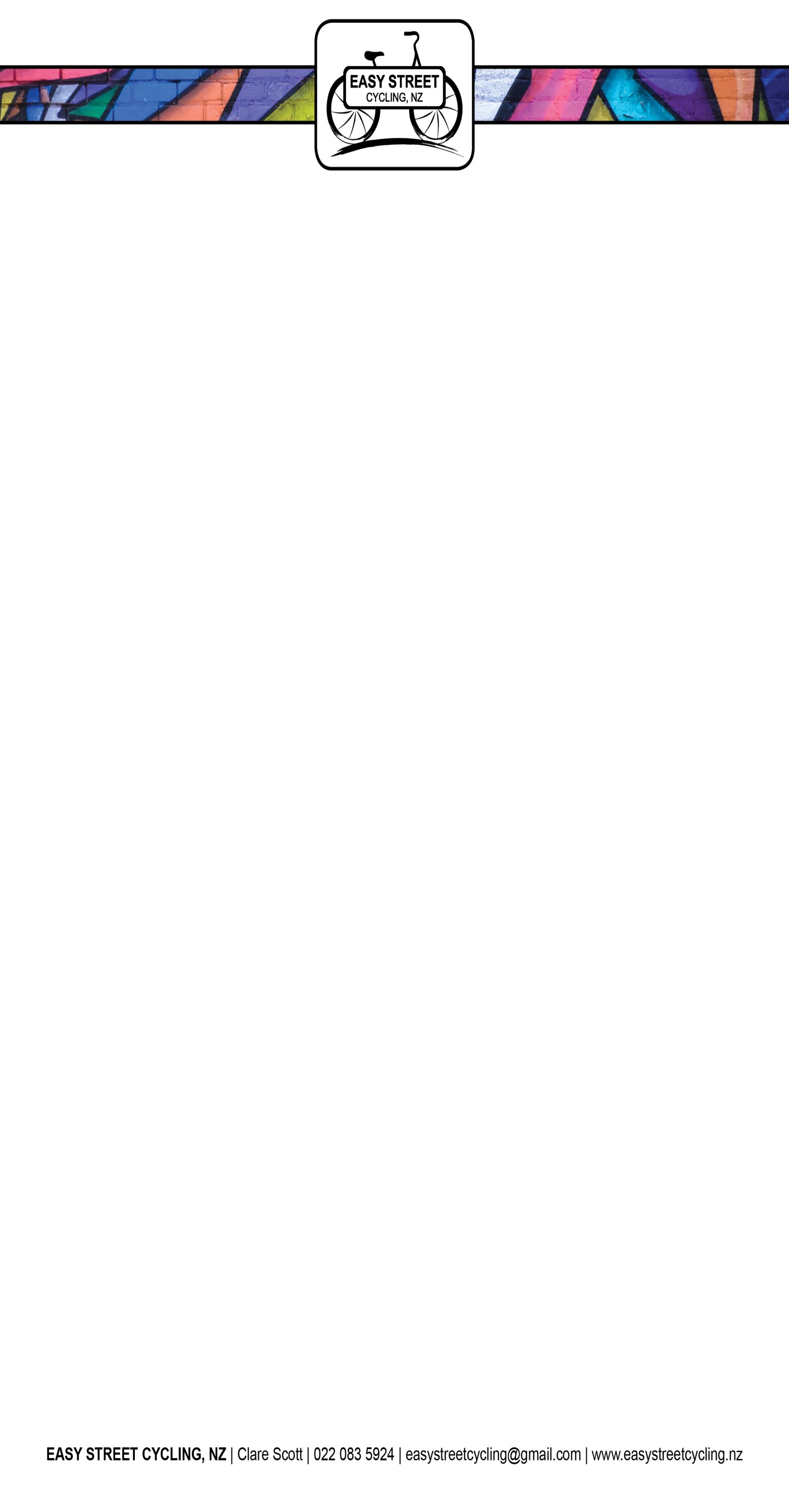 Do you have any allergies I should know about?  YES     NOIf yes, what is it? ________________________________________________How often do you currently cycle on the road (1-never, 5-all the time)    1    2    3    4    5What is your approximate skill level riding a bike?Can’t ride a bikeCan ride, but am not good at getting on or stoppingCan ride, but can’t take my hands offCan ride pretty well, but need more skills to ride confidentlyCan ride well, but need more confidence and skills for road cyclingAm very confident, but want to learn more skills for advanced road cyclingDo you use an E-BIKE or a STANDARD bike? Please circle one. Do you agree to photos of yourself being used on social media?  YES—feel free! NO way!SURE, but please approve photo with me firstPlease tick what you would like to learn in your session. I will try to accommodate what you want to cover in the time we have, however more time may be required depending on your existing skill level and the length of the session. How to ride a bikeHow to take your hands off your bikeHow to steer and manoeuver your bike confidentlyUnderstanding road signs and lawsHow to fit a helmet properlyHow to use cycle lanesHow to be visible and communicate with driversHow to change lanes confidentlyHow to go through signalled intersectionsHow to go around roundaboutsHow to get from home to work, or home to school, safelyHow to identify hazards along the roadHow to signal properlyHow to make a right hand turn at an intersectionHow to fix a flat tireHow to put a chain back onHow to use your gears to go up hills and into the windOther: __________________________________________________________________________________________________________________________________________Disclaimer: Easy Street Cycling NZ cannot be held responsible for any injury to yourself or to your property. While every effort is undertaken to ensure your safety at all times, you agree that you are participating at your own risk and Easy Street Cycling NZ cannot be held liable. You should understand that when participating in any cycling activity, there is the possibility of physical injury. If you engage in this programme, you agree that you do so at your own risk, are voluntarily participating in these activities, and assume all risk of injury to yourself.Signed: ____________________________________________		Date: _______/_____/____. 